Ciabatta pizza with haloumi and village sausage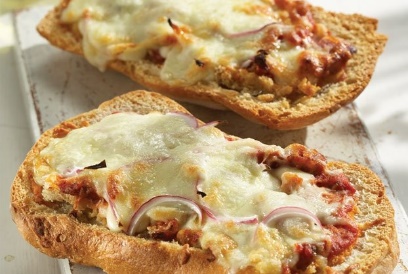 Ingredients:• 1 loaf of ciabatta• 2 tbsp. olive oil• 1 large (or two small) village sausage• 4 tbsp. tomato sauce (ready)• 100 gr. grated mozzarella• 100 gr. grated halloumiSteps to Make It:First we cut the ciabatta horizontally with a knife and divide it into 2 pieces.Brush it with a little olive oil.Divide the tomato sauce into 2 pieces of ciabatta.We sprinkle with cheese, onion slices and, finally, spread the sausages evenly, cut into slices.Finally, we bake in the oven at 200 ° C on the heating elements for 15΄, until the cheeses melt and the ciabatta is crispy.